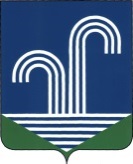 АДМИНИСТРАЦИЯ БРАТКОВСКОГО  СЕЛЬСКОГО  ПОСЕЛЕНИЯКОРЕНОВСКОГО  РАЙОНАПОСТАНОВЛЕНИЕот 12 августа 2019 года				     	                                         №56с.БратковскоеО внесении изменений в постановление администрации  Братковского сельского поселения от 02.10.2017 года № 84 «О создании Общественной комиссии по осуществлению контроля и координации реализации муниципальной программы «Формирование комфортной городской среды Братковского сельского поселения Кореновского района» (с изменениями от 29 декабря 2018 года № 144)В соответствии с Федеральным законом от 6 октября 2003 года  № 131-ФЗ «Об общих принципах организации местного самоуправления в Российской Федерации», постановлением Правительства Российской Федерации от 10 февраля 2017 года № 169 «Об утверждении Правил предоставления и распределения субсидий из федерального бюджета бюджетам субъектов Российской Федерации на поддержку государственных программ субъектов Российской Федерации и муниципальных программ формирования современной городской среды», и в целях обеспечения объективной оценки доступности, беспрепятственности и безопасности реализуемых мероприятий по благоустройству общественных территорий, администрация Братковского  сельского        поселения   Кореновского    района п о с т а н о в л я е т:	1. Внести изменения в постановление администрации Братковского поселения Кореновского района от 02 октября  2017 года № 84 «О создании Общественной комиссии по осуществлению контроля и координации реализации муниципальной программы «Формирование комфортной городской среды Братковского сельского поселения Кореновского района» (с изменениями от 29 декабря 2018 года № 144) изложив приложение № 1 к нему в новой редакции (прилагается). 2. Обнародовать настоящее постановление в установленных местах и разместить его на официальном сайте органов местного самоуправления Братковского сельского поселения Кореновского района в информационно-телекоммуникационной сети Интернет.3. Постановление вступает в силу после его официального обнародования.Глава Братковского сельского поселенияКореновского района                                    	                      А.В. Демченко СОСТАВобщественной комиссии по осуществлению контроля и координации реализации муниципальной программы «Формирование комфортной городской среды Братковского сельского поселения Кореновского района»Глава Братковского сельского поселения Кореновского района 							     А.В. ДемченкоЛИСТ СОГЛАСОВАНИЯпроекта постановления администрации Братковскогосельского поселения Кореновского районаот 12 августа 2019 года №56«О внесении изменений в постановление администрации  Братковского сельского поселения от 02.10.2017 года № 84 «О создании Общественной комиссии по осуществлению контроля и координации реализации муниципальной программы «Формирование комфортной городской среды Братковского сельского поселения Кореновского района» (с изменениями от 29 декабря 2018 года № 144)»Проект подготовлен и внесен:ведущий специалист общего отделаадминистрации Братковского сельского поселения Кореновского района                                                     Л.И. ШапошникПроект согласован:ведущий специалист  общего отделаадминистрации Братковского сельского поселения Кореновского района                                                         Т.В. ПурыхаНачальник общего отделаадминистрации Братковского сельского поселения Кореновского района                                                        О.Н.НожкаПРИЛОЖЕНИЕ к постановлению администрацииБ  Братковского сельского поселенияКореновского районаот 12.08.2019 года №56«ПРИЛОЖЕНИЕ № 1 УТВЕРЖДЕНпостановлением администрацииБ  Братковского сельского поселенияКореновского районаот 02.10. 2017года № 84УТВЕРЖДЕНпостановлением администрации Б  Братковского сельского поселения Кореновского района от 29.12 2018года № 144Демченко Алексей Владимировичглава Братковского сельского поселения Кореновского района, председатель комиссииШапошникЛюбовь Ивановна ведущий специалист общего отдела администрации Братковского сельского поселения, заместитель председателя комиссии;Пурыха Татьяна Васильевнаведущий специалист общего отдела администрации Братковского сельского поселения, секретарь комиссии.Члены комиссииЧлены комиссииНауменко Людмила АлексеевнаНачальник финансового отдела администрации Братковского сельского поселения Кореновского районаСоколянскийВячеслав Николаевичдепутат Совета Братковского сельского поселения Кореновского районаХристенкоНадежда Васильевнапредседатель Совета территориального общественного самоуправления №1 Братковского сельского поселения Кореновского района;Щербинина Наталья Петровнадепутат Совета Братковского сельского поселения Кореновского районаВолкова Лидия Николаевнапредседатель Совета ветеранов Братковского сельского поселения Кореновского района;Котляров Сергей  АлександровичДиректор муниципального казенного учреждения  Братковского сельского поселения Кореновского района «Услуга»Дымченко Василий Юрьевичначальник отдела ГО и ЧС администрации муниципального образования Кореновский район (по согласованию);СоколикТаиса Ивановнапредседатель Кореновской районной организации Краснодарской краевой организации Общероссийской общественной организации «Всероссийское общество инвалидов» (по согласованию);Манохин Сергей Александровичинспектор ОГИБДД ОВД по Кореновскому району (по согласованию);